Year 4Summer 1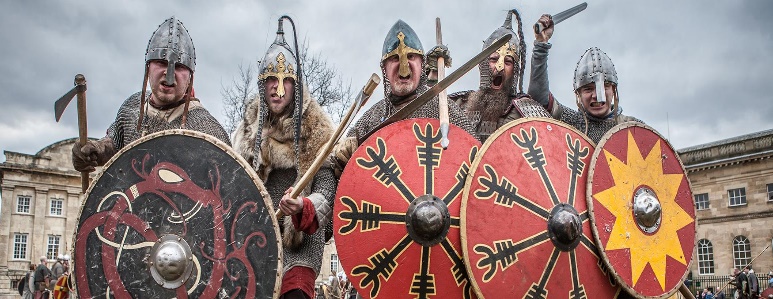 